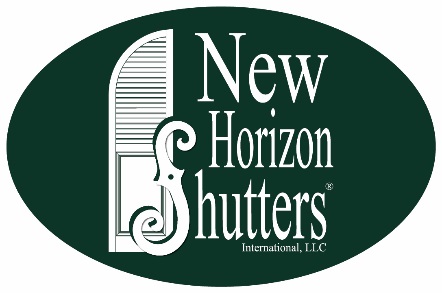 Classic Architectural Exterior ShuttersSECTION 10 71 13.13Exterior Shutters** NOTE TO SPECIFIER ** New Horizon Shutters International LLC.; custom manufactured composite shutters.

This section is based on the products of New Horizon Shutters International LLC., which is located at:
7259A Spa Road, North Charleston, SC 29418Tel: 843-797-7762
Email: request info (quotes@NewHorizonShutters.com)
Web: www.NewHorizonShutters.com
The fully operable shutters manufactured by New Horizon Shutters International LLC are historically accurate composite shutters made to withstand the elements and provide a low-maintenance alternative to wooden shutters. New Horizon Shutters International LLC shutters are fully customized and made to fit your needs and personal preference. Available in any style to fit your project requirements, all while “Preserving Art in Architecture”. Each Classic Architectural Series Shutter is built with the confidence of a limited lifetime warranty for residential applications and a 10-year warranty for commercial applications. Full warranty information can be found at: https://www.newhorizonshutters.com/warranty-and-care-documentshttps://www.newhorizonshutters.com/warranty-and-care-documentsGENERALRELATED SECTIONS** NOTE TO SPECIFIER **  Delete items below not required for project.Functional exterior shutters.Exterior shutter hardware.RELATED SECTIONSSection 09 90 00 - Paints and Coatings.	SUBMITTALS** NOTE TO SPECIFIER **  Delete any sections below not relevant to this project; add others as required.Submit under provisions of Section 01300.Shop Drawings: Show materials, layout, dimensions, profiles, hardware, and finishes.Product Data: Manufacturer's data sheets on each product to be used, including:Preparation instructions and recommendations.Storage and handling requirements and recommendations.Installation methods.Product literature.** NOTE TO SPECIFIER ** Delete selection samples if colors have already been selected.Selection Samples: For each finish product specified, two complete sets of color chips representing manufacturer's 26 standard colors or Custom Colors.Verification Samples: For each finish product specified, one sample, minimum size 12 inches (305 mm) square, representing actual product, color, and textures.	QUALITY ASSURANCE** NOTE TO SPECIFIER **  Delete items below not required for project.Thermal Stability: High impact polystyrene (HIPS) and/or aluminum structural louvers finished with two-part Polyurethane Enamel are thermally stable up to 200 degrees F (94 C). Thermal Stability: reinforced aluminum structural louvers for wider spans up to 48” and vertical stiles finished with two-part Polyurethane Enamel thermally stable up to 800 degrees F (427 C).Shutter Finish: Certified to AAMA 2605 specifications.Thermal Stability: Structural Expanded Foam PVC horizontal rails and shutter core finished with two-part Polyurethane Enamel thermally stable up to 200 degrees F (94 C) with ASTM standard C17713 and class A fire rating.DELIVERY, STORAGE, AND HANDLING** NOTE TO SPECIFIER **  Delete items below not required for project.Deliver materials to site in manufacturer's original, unopened packaging, with labels clearly identifying product name and manufacturer.Handle and store materials and products in strict compliance with manufacturer's instructions and recommendations and industry standards. Store materials in a clean, cool and dry area in an upright position and in accordance with manufacturer's instructions. Do not leave unopened shutters in extreme heat and direct sunlight.Protect materials during handling and installation to prevent damage.	PROJECT CONDITIONSMaintain environmental conditions (temperature, humidity, and ventilation) within limits recommended by manufacturer for optimum results. Do not install products under environmental conditions outside manufacturer's absolute limits.	WARRANTYWarranty is limited to the original purchaser. This is not to supersede warranty available on our website www.NewHorizonShutters.com.** NOTE TO SPECIFIER ** Delete warranty options not required.Residential Application Warranty:Provide with a limited lifetime warranty on structural components and finish under normal weather conditions. Commercial and Rental Application Warranty:Provide with a 10 year warranty on structural components and finish under normal weather conditions.   PRODUCTS	MANUFACTURERSAcceptable Manufacturer: New Horizon Shutters International, LLC. North Charleston, SC 29418 Phone: 843-797-7762; Email: quotes@NewHorizonShutters.com; Website: www.NewHorizonShutters.com** NOTE TO SPECIFIER **  Delete one of the following two paragraphs; coordinate with requirements of Division 1 section on product options and substitutions.Substitutions:  Not permitted.Requests for substitutions will be considered in accordance with provisions of Section 01 60 00 – Product Requirements.SHUTTERS** NOTE TO SPECIFIER ** The following descriptions represent examples of the types of Classic Architectural raised panel, louvered, board and batten, combination, and Bahama shutters that are offered by New Horizon Shutters International LLC. Shutters are available with custom design options. Delete each of the following products or options that are not required. If more than one type of shutter is required, be sure to indicate where each is to be used, either by specifying the location(s) for each or by giving each a unique name that can be referenced on the Drawings.Raised Panel Shutters: New Horizon Shutters International LLC. Classic Architectural Raised Panel Shutters fabricated of Structural Expanded Foam PVC, sheet machined and interlocked with reinforced aluminum structural vertical stiles. Finished shutter is 1-1/4 inch (32 mm) thick. Vertical stile width is 2-1/2 inch (64 mm) thick. Shutters are finished with two-part Polyurethane Enamel, certified to AAMA 2605 specifications. Options: ** NOTE TO SPECIFIER ** Delete the Options not required for project.Standard two panel.Single panel.Extra panel (3 panel or 4 panel).Recessed flat panel.Beading.Custom rail location. Custom rail sizes.Arch or radius top.V-Groove flat panel.Vertical V-Groove framed recessed panel.Beading.Diagonal V-Groove framed recessed panel.Beading.Cut out. Rabbeted stile.Bifold.3/4 inch (19 mm) horns.Impact rated.Copper Cap.Vertical center stile.Custom make.Width:** NOTE TO SPECIFIER ** Shutters are available in widths of 8 inches to 48” in 1/8 inch increments. Larger custom sizes are available upon request. Insert size required or if more than one size is required indicate sizes on the drawings. Select one of the following paragraphs for the width required. Delete the paragraph not required._____ inch (____ mm).As indicated on the Drawings.Height:** NOTE TO SPECIFIER ** Shutters are available in heights of 12 inches to 120 inches in 1/4 inch increments. Larger custom sizes are available upon request. Insert size required or if more than one size is required indicate sizes on the drawings. Select one of the following paragraphs for the height required. Delete the paragraph not required._____ inch (____ mm).As indicated on the Drawings.Colors:** NOTE TO SPECIFIER ** Select one of the following paragraphs for the color required. Delete the paragraphs not required.Bahama Blue 113Black 125Black Forest Green 122Board & Batten Red 110Bordeaux 111Charleston Green (New) 123Charleston Green (Old) 124Chelsea Gray 105Classic White 101Deep Sea Blue 116Driftwood 103Essex Green 119Evergreen 120Federal Brown 109Forest Green 118Hamilton Blue 115Hunter Green 117Pewter 104Polished Mahogany 112Quaker Bronze 108Roycroft Bottle Green 121Roycroft Pewter 106Stratford Blue 114Tricorn Black 126Weathered Shingle 107White 102	Custom color as selected.Louver Shutters: New Horizon Shutters International LLC.  Classic Architectural Louvered Colonial Shutters fabricated of reinforced aluminum structural vertical stiles, Structural Expanded Foam PVC horizontal rails, and high impact polystyrene and/or aluminum structural louvers. Structural Expanded Foam PVC sheet is machined and interlocked with reinforced aluminum structural vertical stiles. Finished shutter is 1-1/4 inch (32 mm) thick. Louver size is 1-1/2 inch (38 mm), rounded. Vertical stile width is 2-1/2 inch (64 mm) thick. Shutters are finished with two-part Polyurethane Enamel, certified to AAMA 2605 specifications.Options: ** NOTE TO SPECIFIER ** Delete the Options not required for project.Standard two panel.Single panel.Extra panel (3 panel or 4 panel).Custom rail location. Custom rail sizes.Custom louver spacingFull louver or solid panel arch or radius top.Decorative tilt rod.Rabbeted stile.Bifold.3/4 inch (19 mm) horns.Impact rated.Copper Cap.Vertical center stile.Custom make.Width:** NOTE TO SPECIFIER ** Shutters are available in widths of 8 inches to 48” in 1/8 inch increments. Larger custom sizes are available upon request. Insert size required or if more than one size is required indicate sizes on the drawings. Select one of the following paragraphs for the width required. Delete the paragraph not required._____ inch (____ mm).As indicated on the Drawings.Height:** NOTE TO SPECIFIER ** Shutters are available in heights of 12 inches to 120 inches in 1/4 inch increments. Larger custom sizes are available upon request. Insert size required or if more than one size is required indicate sizes on the drawings. Select one of the following paragraphs for the height required. Delete the paragraph not required._____ inch (____ mm).As indicated on the Drawings.Colors:** NOTE TO SPECIFIER ** Select one of the following paragraphs for the color required. Delete the paragraphs not required.Bahama Blue 113Black 125Black Forest Green 122Board & Batten Red 110Bordeaux 111Charleston Green (New) 123Charleston Green (Old) 124Chelsea Gray 105Classic White 101Deep Sea Blue 116Driftwood 103Essex Green 119Evergreen 120Federal Brown 109Forest Green 118Hamilton Blue 115Hunter Green 117Pewter 104Polished Mahogany 112Quaker Bronze 108Roycroft Bottle Green 121Roycroft Pewter 106Stratford Blue 114Tricorn Black 126Weathered Shingle 107White 102	Custom color as selected.Board and Batten Shutters: New Horizon Shutters International LLC. Classic Architectural Board and Batten Shutters fabricated of Structural Expanded Foam PVC sheet machined. Architectural Board and Batten Shutters include interlocked reinforced aluminum structural vertical stiles. Finished shutter is 1-3/4 inch (44.5 mm) thick. Vertical stile width is 2-1/2 inch (64 mm) thick. Shutters are finished with two-part Polyurethane Enamel, certified to AAMA 2605 specifications. Options: ** NOTE TO SPECIFIER ** Delete the Options not required for project.Standard panel.Z-bar (cross buck).Extra batten.No battens.Arch or radius top.Cut out.Rabbeted stile.Bifold.3/4 inch (19 mm) horns.Impact rated.Copper Cap.Width:** NOTE TO SPECIFIER ** Shutters are available in widths of 8 inches to 48” in 1/8 inch increments. Larger custom sizes are available upon request. Insert size required or if more than one size is required indicate sizes on the drawings. Select one of the following paragraphs for the width required. Delete the paragraph not required._____ inch (____ mm).As indicated on the Drawings.Height:** NOTE TO SPECIFIER ** Shutters are available in heights of 12 inches to 120 inches in 1/4 inch increments. Larger custom sizes are available upon request. Insert size required or if more than one size is required indicate sizes on the drawings. Select one of the following paragraphs for the height required. Delete the paragraph not required._____ inch (____ mm).As indicated on the Drawings.Colors:** NOTE TO SPECIFIER ** Select one of the following paragraphs for the color required. Delete the paragraphs not required.Bahama Blue 113Black 125Black Forest Green 122Board & Batten Red 110Bordeaux 111Charleston Green (New) 123Charleston Green (Old) 124Chelsea Gray 105Classic White 101Deep Sea Blue 116Driftwood 103Essex Green 119Evergreen 120Federal Brown 109Forest Green 118Hamilton Blue 115Hunter Green 117Pewter 104Polished Mahogany 112Quaker Bronze 108Roycroft Bottle Green 121Roycroft Pewter 106Stratford Blue 114Tricorn Black 126Weathered Shingle 107White 102	Custom color as selected.Combination Shutters: New Horizon Shutters International LLC.  Classic Architectural Combination Colonial Shutters fabricated of reinforced aluminum structural vertical stiles, Structural Expanded Foam PVC horizontal rails, and high impact polystyrene and/or aluminum structural louvers. Structural Expanded Foam PVC sheet is machined and interlocked with reinforced aluminum structural vertical stiles. Finished shutter is 1-1/4 inch (32 mm) thick. Louver size is 1-1/2 inch (38 mm), rounded. Vertical stile width is 2-1/2 inch (64 mm) thick. Shutters are finished with two-part Polyurethane Enamel, certified to AAMA 2605 specifications.Options: ** NOTE TO SPECIFIER ** Delete the Options not required for project.Standard two panel.Single panel.Extra panel (3 panel or 4 panel).Custom rail location. Custom rail sizes.Custom louver spacing.Full louver or solid panel arch or radius top.Decorative tilt rod.Rabbeted stile.Bifold.3/4 inch (19 mm) horns.Impact rated.Copper Cap.Vertical center stile.Custom make.Width:** NOTE TO SPECIFIER ** Shutters are available in widths of 8 inches to 48” in 1/8 inch increments. Larger custom sizes are available upon request. Insert size required or if more than one size is required indicate sizes on the drawings. Select one of the following paragraphs for the width required. Delete the paragraph not required._____ inch (____ mm).As indicated on the Drawings.Height:** NOTE TO SPECIFIER ** Shutters are available in heights of 12 inches to 120 inches in 1/4 inch increments. Larger custom sizes are available upon request. Insert size required or if more than one size is required indicate sizes on the drawings. Select one of the following paragraphs for the height required. Delete the paragraph not required._____ inch (____ mm).As indicated on the Drawings.Colors:** NOTE TO SPECIFIER ** Select one of the following paragraphs for the color required. Delete the paragraphs not required.Bahama Blue 113Black 125Black Forest Green 122Board & Batten Red 110Bordeaux 111Charleston Green (New) 123Charleston Green (Old) 124Chelsea Gray 105Classic White 101Deep Sea Blue 116Driftwood 103Essex Green 119Evergreen 120Federal Brown 109Forest Green 118Hamilton Blue 115Hunter Green 117Pewter 104Polished Mahogany 112Quaker Bronze 108Roycroft Bottle Green 121Roycroft Pewter 106Stratford Blue 114Tricorn Black 126Weathered Shingle 107White 102	Custom color as selected.Bahama (Bermuda) Shutters: New Horizon Shutters International LLC. Classic Architectural Bahama Shutters fabricated of reinforced aluminum structural vertical stiles, vertical Structural Expanded Foam PVC vertical mullions, Structural Expanded Foam PVC horizontal rails, and high impact polystyrene and/or aluminum structural louvers. Structural Expanded Foam PVC sheet is machined and interlocked with reinforced aluminum structural vertical stiles. Finished shutter is 1-1/4 inch (32 mm) thick. Louver size is 1-1/2 inch 38 mm), rounded. Vertical stile width is 2 inch (51 mm) thick. Shutters are finished with two-part Polyurethane Enamel, certified to AAMA 2605 specifications.Options: ** NOTE TO SPECIFIER ** Delete the Options not required for project.Additional rail.Additional vertical mullions.Custom louver spacing.Custom louver angles.Full louver arch or radius top.Decorative tilt rod.Custom make.Width:** NOTE TO SPECIFIER ** Shutters are available in widths of 7 inches to 45 inches for single panel, 14 inch to 90 inch with vertical mullion for double panel, 21 inches to 135 inches for triple panel and 28 inches to 180 inches for four panel. Insert size required or if more than one size is required indicate sizes on the drawings. Select one of the following paragraphs for the width type required and one for the size required. Delete the paragraphs not required.Single panel.Double panel with vertical mullion.Triple panel with vertical mullions.Four panel with vertical mullions._____ inch (____ mm).As indicated on the Drawings.Height:** NOTE TO SPECIFIER ** Shutters are available in heights of 12 inches to 180 inches in 1/4 inch increments. Insert size required or if more than one size is required indicate sizes on the drawings. Select one of the following paragraphs for the height required. Delete the paragraph not required._____ inch (____ mm).As indicated on the Drawings.Colors:** NOTE TO SPECIFIER ** Select one of the following paragraphs for the color required. Delete the paragraphs not required.Bahama Blue 113Black 125Black Forest Green 122Board & Batten Red 110Bordeaux 111Charleston Green (New) 123Charleston Green (Old) 124Chelsea Gray 105Classic White 101Deep Sea Blue 116Driftwood 103Essex Green 119Evergreen 120Federal Brown 109Forest Green 118Hamilton Blue 115Hunter Green 117Pewter 104Polished Mahogany 112Quaker Bronze 108Roycroft Bottle Green 121Roycroft Pewter 106Stratford Blue 114Tricorn Black 126Weathered Shingle 107White 102Custom color as selected.HARDWARENew Horizon Shutters International LLC. Raised Panel, Louver, Combination, or Board and Batten Shutters Hardware only.** NOTE TO SPECIFIER ** Select hardware required from the following paragraphs. If different groups of hardware are required for selected shutters, indicated the required products on the Drawings or in the specification. Delete the paragraphs not required.Hardware: Pintel: Provide in same size pairs.** NOTE TO SPECIFIER ** Select pintel required from the following paragraphs. Delete the paragraphs not required.	Pintel plate size – 1-1/2 inch (38mm) or 3/4 (19 mm) by 1/8 inch (3.2 mm), Pin diameter 3/8 inch (9.5 mm).Type 304 Stainless Steel with a matte black powder coat finish.	Offsets: ** NOTE TO SPECIFIER ** Select offset required from the following paragraphs. Delete the paragraphs not required.1/2 inch (12.7 mm).1-1/2 inch (38 mm).2-1/4 inch (57 mm).3-1/4 inch (82.5 mm).	6-inch (152mm) Lag Pintel: Provide in pairs.	Type 304 Stainless Steel with a matte black powder coat finish.	Jamb Pintel (Leaf pintel): Provide in same size pairs.Type 304 Stainless Steel with a matte black powder coat finish.	Offsets:** NOTE TO SPECIFIER ** Select offset required from the following paragraphs. Delete the paragraphs not required.1-1/4 inch (32 mm).2-1/4 inch (57 mm).	Hinge: Provide in same size pairs.** NOTE TO SPECIFIER ** Select hinge required from the following paragraphs. Delete the paragraphs not required.6-inch (152 mm) L-Hinge: Provide in same size pairs.Type 304 Stainless Steel with a matte black powder coat finish.	Offsets: ** NOTE TO SPECIFIER ** Select offset required from the following paragraphs. Delete the paragraphs not required.0 inch (flat).1/2 inch (12.7 mm).1-1/2 inch (38 mm).1-3/4 inch (44.5 mm). 2-1/4 inch (57 mm).	10-inch (254 mm) Strap Hinge: Provide in same size pairs.Type 304 Stainless Steel with a matte black powder coat finish.	Offsets: ** NOTE TO SPECIFIER ** Select offset required from the following paragraphs. Delete the paragraphs not required.0 inch (flat).1/2 inch (12.7 mm).1-3/4 inch (44.5 mm). 2-1/4 inch (57 mm).	12-inch (305 mm) Strap Hinge: Provide in same size pairs.	Type 304 Stainless Steel with a matte black powder coat finish.	Offsets: ** NOTE TO SPECIFIER ** Select offset required from the following paragraphs. Delete the paragraphs not required.1/2 inch (12.7 mm).	Flat Hinge (center hinge): Type 304 Stainless Steel with matte black powder coat finish.	Offsets:** NOTE TO SPECIFIER ** Select offset required from the following paragraphs. Delete the paragraphs not required.0 inch (flat).1/2 inch (12.7 mm).1-3/4 inch (44.5 mm).2-1/4 inch (57 mm).Holdback: provide in pairs.** NOTE TO SPECIFIER ** Select holdback required from the following paragraphs. Delete the paragraphs not required.	S Holdback.Type 304 Stainless Steel with matte black powder coat finish. Type 304 Stainless Steel lag bolt.	Acorn Holdback.Type 304 Stainless steel.	Rat Tail Holdback.Type 304 Stainless steel with matte black powder coat finish.	Propeller Holdback.Type 304 Stainless steel with matte black powder coat finish.	15” Hook and Eye ScrewGalvanized Carbon steel.22” Hook and Eye Plate Mount.Type 304 Stainless steel with matte black powder coat finish.Shutter Lock.** NOTE TO SPECIFIER ** Select type of shutter lock required from the following paragraphs. Delete the paragraphs not required.Slide Bolt, 12-inch (305 mm). Type 304 Stainless Steel with matte black powder coat finish.Barrel Bolt, 4 inch (102 mm).Type 304 Stainless Steel with matte black powder coat finish.Cane Bolt.Type 304 Stainless Steel.4” Hook and Eye Plate Mount.Type 304 Stainless steel with matte black powder coat finish.Pull Ring.Type 304 Stainless Steel with matte black powder coat finish.Plate mount.Fixed Mounting Bracket.Polycarbonate, clear.	Pintel Shim: Stackable, black polyamide plastic, 1/4 inch (6 mm) thick.New Horizon Shutters International LLC. Bahama Shutter Hardware only.** NOTE TO SPECIFIER ** Select hardware required from the following paragraphs. If different groups of hardware are required for selected shutters, indicated the required products on the Drawings or in the specification. Delete the paragraphs not required.Hardware: 	Male Hinge. 	Plate size: 1-1/8 inch (28 mm) backplate.	Female Hinge. Standard.  	Plate size: 1-1/4 inch (32 mm) with 1/4 inch (6 mm) lip.Projection: 2-3/8 inch (60 mm).	One Inch Build Out.	Plate size: 1-1/4 inch (32 mm) with 1/4 inch (6 mm) lip.	Projection: 3-3/8 inch (86 mm).Lintel.	Plate size 3-3/8 inch (86 mm) with 1/4 inch (6 mm) lip.Projection 0 inch (0 mm).	Standoff Rods: 	Aluminum standoff rods with nylon or Type 304 Stainless Steel end caps and deck hinges/eye end sets.Aluminum telescoping standoff rods.Aluminum square standoff rods with aluminum deck hinges with pin or bolt	Type 304 Stainless steel clevis pins.   EXECUTION	EXAMINATIONDo not begin installation until shutters have been properly prepared.	PREPARATIONClean surfaces thoroughly prior to installation.	INSTALLATIONInstall in accordance with manufacturer's instructions.Adjust operable units for smooth unobstructed operation.	PROTECTIONProtect installed products from damage by weather and other work until Date of Substantial Completion.Touch-up and repair damaged products before Date of Substantial Completion.END OF SECTION